Multiplying multiple waysStudents explore multiplying fractions that give a result of one. Students use this knowledge to develop how to simplify algebraic fractions when multiplying 2 terms, including those with variables in the numerator and denominator. Students will need at least one digital device per pair to interact with Graspable Math during this lesson.Visible learningThis lesson incorporates Path content.Learning intentionTo be able to simplify expressions that involve the multiplication of algebraic fractions.Success criteriaI can write a fraction that is equivalent to one.I can simplify fractions that contain variables in the numerator and denominator.I can explain the most efficient method to simplify an expression.Syllabus outcomesA student:develops understanding and fluency in mathematics through exploring and connecting mathematical concepts, choosing and applying mathematical techniques to solve problems, and communicating their thinking and reasoning coherently and clearly MAO-WM-01simplifies algebraic fractions with numerical denominators and expands algebraic expressions MA5-ALG-C-01simplifies algebraic fractions involving indices, and expands and factorises algebraic expressions MA5-ALG-P-01Mathematics K–10 Syllabus © NSW Education Standards Authority (NESA) for and on behalf of the Crown in right of the State of New South Wales, 2022.Table 1: lesson summaryActivity structurePlease use the associated PowerPoint Multiplying multiple ways to display images in this lesson.Warm upWith at least one device between pairs, students are to work through the Graspable Math activity ‘Fractions: Simplify’ (bit.ly/graspablemathfractions).Students can log into Graspable Math using their Google accounts (student@education.nsw.gov.au).Teachers may want to highlight to students that Graspable Math uses a dot to denote multiplication.To split a number into its factors, you need to select it.To simplify a fraction, drag the common factors on top of each other.For help with using Graspable Math with a class, use the tutorials on the webpage ‘Get Started’ (activities.graspablemath.com/teacher/get-started).Ask students to record what they notice and what they wonder (bit.ly/noticewonderstrategy) as they work through the activity.Initiate sharing ideas and reasoning using the Pose-Pause-Pounce-Bounce questioning strategy (PDF 557 KB) (bit.ly/posepausepouncebounce). Highlight the importance of there being a common factor in both the numerator and denominator if the fraction can be simplified.This activity aims to revisit simplifying fractions.Alternatively, teachers could replace this activity with activities from Stage 4 Lesson 6 – recipe for success of Unit 3 – representing numbers.LaunchDisplay slide 3 of the PowerPoint Multiplying multiple ways which shows Table 1: three truths, one lie. Table 2: three truths, one lieIn a Think-Pair-Share (bit.ly/thinkpairsharestrategy), have students identify which one is the lie and explain their answer.Using the Pose-Pause-Pounce-Bounce questioning strategy (PDF 557 KB) (bit.ly/posepausepouncebounce), ask students how they knew the fractions were equal to one.The lie in this example is in the bottom left corner.ExploreBy working in visibly random groups of 3 (bit.ly/visiblegroups) on vertical non-permanent surfaces (bit.ly/VNPSstrategy), ask students to complete Appendix A ‘Products equal to one’. In this activity, students will place a value in each box to make the equation equal to one.This Appendix provides the opportunity for students to revisit multiplying and simplifying fractions found in Lesson 6 – recipe for success of Unit 3 – representing number and Lesson 9 – cooking for one of Unit 5 – multiplicative thinking.The Appendix has 2 sections, one for Core and one extending into Path content.Students are to do a gallery walk (bit.ly/DLSgallerywalk) to check their work against others.Using the Pose-Pause-Pounce-Bounce questioning strategy, ask students how they decided what number or variable to put in each box to make the expression equal to one.Use slides 5–12 from the PowerPoint Multiplying multiple ways for explicit teaching of multiplying algebraic fractions.There are 2 examples provided, one for Core and one for Path content. It is suggested that you use only one of the provided examples appropriate to the capabilities of your class.To ensure student understanding, highlight that we can remove common factors in the numerator and denominator as they are equivalent to one.Distribute Appendix B ‘Faded examples’ and ask each student to complete the faded examples (bit.ly/fadedexamplesstrategy).There are 2 versions provided, one for each of Core and Path content. It is suggested that you use only one version, appropriate to the capabilities of your class.Once students complete Appendix B, they are to pair with another student and share their work. If they differ, the students work together to explain the correct solution.In a Think-Pair-Share, pose the question ‘Can these questions be solved using a more efficient method?’Students may suggest using their calculators to multiply the numbers, using index laws to simplify expressions, simplifying the algebra before combining the fractions or simply visualising the number of each variable and adjusting the answer accordingly by crossing out values.Display slide 13 or 15 from the PowerPoint Multiplying multiple ways and ask students to simplify the expression using whichever method they are comfortable with.There are 2 versions provided, one for each of Core and Path content. It is suggested that you use only one version, appropriate to the capabilities of your class.Ask students to turn and talk to view different solution methods.Ask a random student to share someone else’s work and explain how they found the solution. Continue until there are no new methods.Alternatively, use slide 14 or 16 to model 3 different methods. These methods include:expanding to prime factors and then cancelling common factors in the numerator and denominatormultiplying each fraction and then simplifying using the highest common factorfinding common factors in the numerator and denominator before multiplying.In a Think-Pair-Share, ask students to justify which method they found the most efficient and why.SummariseHave students create their own question and solve it, using their preferred method. Ask students to write notes to their future forgetful selves (bit.ly/notestofutureself) explaining why each method works.Distribute Appendix C ‘Multiplying with indices’ and have students complete the questions using their preferred method.ApplyDistribute Appendix D ‘Area and perimeter’ to each student. Have them calculate the area and perimeter of each of the shapes.The area questions contain Core outcomes only however the last 2 perimeter questions move into Path content.Students should compare their answers with other students and, if answers differ, justify why they are convinced their answers are correct.Assessment and differentiationSuggested opportunities for differentiationWarm-upStudents may benefit from revisiting simplifying fractions using repeated simplification, finding the highest common factor from Lesson 1 – highest common factor of integers of Unit 3 – representing numbers or reducing numbers to the product of their prime from Lessons 4 and 6 of Unit 5 – multiplicative thinking.The number of questions given in the Graspable Math activity could be modified to meet your students’ needs.LaunchStudents may benefit from revisiting multiplying fractions found in Lesson 9 – cooking for one of Unit 5 – multiplicative thinking.To enable students, the expressions in the activity ‘three truths and a lie’ can be modified to include fewer factors.ExploreTo challenge students, modify Appendix A to include 3 terms in each expression.Students may benefit from using visual representations to complete the Core section of Appendix A.Challenge students by introducing fractions that involve factors that are in brackets. All students will be able to answer the problem using one method but may explain how to do so at different depths.If students find it difficult to simplify fractions mentally, allow the use of a calculator.Challenge students by asking them how this differs if we multiply by a whole number.SummariseTo enable students, provide them with an expression to use as an example.Challenge students to decide which method is the most efficient and to justify their choice with a student who does not agree.For low-readiness students, adjust the questions in Appendix C to include fewer indices or easier factors.Challenge students to write their own expression by multiplying 3 fractions together.Enable students to justify a method they prefer by using only one question to support their claims.ApplyStudents could be challenged to find the area and perimeter of a triangle they have created themselves.Low-readiness students could find only the area.Suggested opportunities for assessmentLaunchMonitor responses in class discussions to check for student understanding of simplifying fractions.ExploreWhen placed in groups of 3, students provide and receive peer feedback on their understanding.Monitor student responses in the ‘Your turn’ section to check for understanding.The teacher could monitor student engagement and contributions to group work activities to check understanding.Students will demonstrate their working mathematically skills in discussions and justifications.SummariseReview students’ notes to future forgetful selves to see the depth of the example they provide to gauge their confidence with the concept.Teachers could ask students to explain and justify their most efficient strategy as evidence of learning.ApplyCollect students’ Appendix D, this could be used as a summative assessment for this unit.Appendix AProducts equal to oneSubstitute values into the equation to make them true.CorePathAppendix BFaded examplesCorePathAppendix CMultiplying with indicesCorePathAppendix DArea and perimeterFind a simplified expression for the area and perimeter of each of the shapes below. Sample solutionsAppendix A – products equal to oneSubstitute values into the equation to make them true. CorePathAppendix B – faded examplesCorePathAppendix C – multiplying with indicesCorePathAppendix D – area and perimeterReferencesThis resource contains NSW Curriculum and syllabus content. The NSW Curriculum is developed by the NSW Education Standards Authority. This content is prepared by NESA for and on behalf of the Crown in right of the State of New South Wales. The material is protected by Crown copyright.Please refer to the NESA Copyright Disclaimer for more information https://educationstandards.nsw.edu.au/wps/portal/nesa/mini-footer/copyright.NESA holds the only official and up-to-date versions of the NSW Curriculum and syllabus documents. Please visit the NSW Education Standards Authority (NESA) website https://educationstandards.nsw.edu.au/ and the NSW Curriculum website https://curriculum.nsw.edu.au/.Mathematics K–10 Syllabus © NSW Education Standards Authority (NESA) for and on behalf of the Crown in right of the State of New South Wales, 2022.© State of New South Wales (Department of Education), 2024The copyright material published in this resource is subject to the Copyright Act 1968 (Cth) and is owned by the NSW Department of Education or, where indicated, by a party other than the NSW Department of Education (third-party material).Copyright material available in this resource and owned by the NSW Department of Education is licensed under a Creative Commons Attribution 4.0 International (CC BY 4.0) license.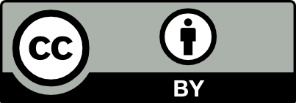 This license allows you to share and adapt the material for any purpose, even commercially.Attribution should be given to © State of New South Wales (Department of Education), 2024.Material in this resource not available under a Creative Commons license:the NSW Department of Education logo, other logos and trademark-protected materialmaterial owned by a third party that has been reproduced with permission. You will need to obtain permission from the third party to reuse its material.Links to third-party material and websitesPlease note that the provided (reading/viewing material/list/links/texts) are a suggestion only and implies no endorsement, by the New South Wales Department of Education, of any author, publisher, or book title. School principals and teachers are best placed to assess the suitability of resources that would complement the curriculum and reflect the needs and interests of their students.If you use the links provided in this document to access a third-party's website, you acknowledge that the terms of use, including licence terms set out on the third-party's website apply to the use which may be made of the materials on that third-party website or where permitted by the Copyright Act 1968 (Cth). The department accepts no responsibility for content on third-party websites.Summary of activityTeaching strategyTeaching pointsWarm upGraspable activity bit.ly/graspablemathfractionsNotice wonder strategyPose-Pause-Pounce-BounceThis aims to revise simplifying fractions by identifying common factors.LaunchSlide 3 of the PowerPoint Multiplying multiple ways displays fractions with a result of one. Three are true and one is a lie. Three truths, one lieThink-Pair-ShareThe lie is the bottom left corner.Explore Students work through Appendix A, making expressions equal to one.PowerPoint slides 5–12 contain explicit teaching for both the Core and Path content.Students do Appendix B ‘Faded examples’Use PowerPoint slide 13 (Core) or 15 (Path) as a prompting question.Visibly random groups of 3Vertical non-permanent surfacesGallery walkExplicit teaching – Your turnFaded examplesAppendix A, Your turn examples and Appendix B contain examples from both Core and Path.Link common factors from the Warm up and skills from Appendix A to explain multiplying fractions.The focus is on multiple methods of multiplying algebraic fractions.SummariseStudents create their own questions, solve it using their preferred method, and write notes. Students work through Appendix C which contains incorrect examples.Notes to future forgetful selvesStudents may do as many methods as they like or just choose the method that they like.ApplyStudents find the area and perimeter of each shape in Appendix D.Same surface different deepAll question areas contain Core outcomes and Questions 5 and 6 contain Path content.Question 1Question 2Question 3Question 4Question 5Question 1Question 2Question 3Question 4Question 5Question 1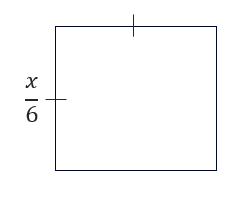 Question 2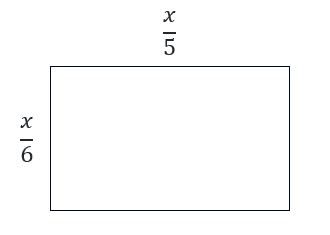 Question 3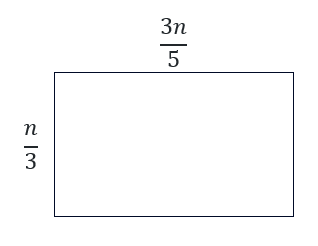 Question 4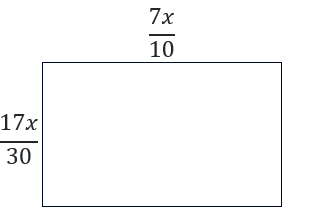 Question 5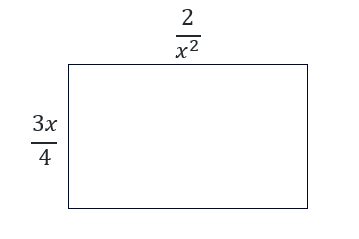 Question 6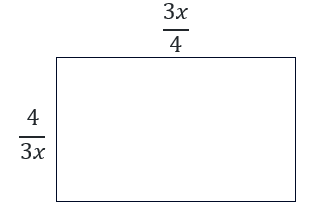 Question 1Question 2Question 3Question 4Question 5Question 1Question 2Question 3Question 4Question 5Question 1AreaPerimeterQuestion 2AreaPerimeterQuestion 3AreaPerimeterQuestion 4AreaPerimeterQuestion 5AreaPerimeterQuestion 6AreaPerimeter